Кантрольная работа па тэме “Сказ”2 класВарыянт 11. Выпішы сказ.    З,  выраю,  вяртацца, птушка.    З выраю вяртаюцца птушкі.    Сонца свеціць яркі.2. Спішы сказы. У канцы кожнага сказа пастаў патрэбны знак прыпынку.    У мянеёсць маленькае кацянё  Мурзік    Так цікава за ім назіраць    А ты не хочаш мець такога пацешнага коціка3. У кожным сказе знайдзі і падкрэслі  словы,  якія абазначаюць, пра каго ці пра што гаворыцца ў сказе і што гаворыцца, адной і дзвюма лініямі.    Ціха шэпчуць дрэвы.    Жаваранкі кружацца ў небе.4. Са слоў кожнага радка складзі сказ. Запішы атрыманыя сказы.    на, чарнеюць, праталіны, узгорках    веснавая, крочыць, па, раніца, зямлі5. Выпраў памылкі ў афармленні сказаў.         Дзяцел – лясны будаўнік.  кожную вясну ён новую хатку будуе  А леташнюю пакідае іншым птушкам  Варыянт 21. Выпішы сказ.     Хлопчык, задача, рашаць.     Хлопчык рашыў задачу.     Хутка пачацца канікулы.2. Спішы сказы. У канцы кожнага сказа пастаў патрэбны знак прыпынку.  Я люблю чытаць апавяданні пра жыццё жывёл    А ты любіш чытаць пра звяроў і птушак    Чытайце кнігі пра жывёл3. У кожным сказе знайдзі і падкрэслі  словы,  якія абазначаюць, пра каго ці пра што гаворыцца ў сказе і што гаворыцца, адной і дзвюма лініямі.    Восенню апусцелі палі.    Птушкі адляцелі ў вырай.4. Са слоў кожнага радка складзі сказ. Запішы атрыманыя сказы.    хораша,  раніцай,  на,  лузе,  летняй    высока,  у,  звініць,  небе,  жаваранак5. Выпраў памылкі ў афармленні сказаў.       Хлопчык сядзеў у трамваі.  на прыпынку ўвайшла бабуля.  хлопчык  ўстаў і                  прапанаваў бабулі сесціКантрольная работа па тэме “Сказ”
Варыянт 1
1. Укажы лічбай, колькі сказаў у тэксце.

Кракадзіл – драпежная жывёла. У кракадзіла зубастая морда, доўгае цела і вялізны хвост. Скура ў яго зялёная. Кракадзілы жывуць у Афрыцы.
2. Адзнач знакам “+” сказы. Пастаў у канцы сказаў кропку.

На кармушцы сядзіць

Да кармушкі прыляцелі снегіры

Птушкі клююць зерне
3. Вызнач, што выражае кожны сказ. Пакажы стрэлкамі.

Сягоння будзе сонечнае надвор’е. пытанне

Ты любіш катацца на лыжах? паведамленне 
4. Адзнач знакам “+” сказы з правільным парадкам слоў.

Вечарам мы паехалі ў госці да бабулі.

Вечарам да госці паехалі мы ў бабулі.

Мы паехалі ў госці да бабулі вечарам.
5. Прачытай запіс. Адзнач правільнае сцверджанне знакам “+”.

Захацелася мядзведзю мёду. Зайшоў касалапы на пасеку. Пчолы наляцелі на мішку. Ой, як балюча кусаюцца! 
Межы сказаў у тэксце вызначаны правільна.

Межы сказаў у тэксце вызначаны няправільна.
Варыянт 2
1. Укажы лічбай, колькі сказаў у тэксце.

Ліса меншая за ваўка. У яе рыжае футра. Ліса палюе на мышэй. Яна зловіць мыш нават пад снегам.
2. Адзнач знакам “+” сказы. Пастаў у канцы сказаў кропку.

Падзьмуў моцны.

Падзьмуў моцны вецер.

На небе з’явіліся цёмныя хмары.
3. Вызнач, што выражае кожны сказ. Пакажы стрэлкамі.

У бібліятэку прывезлі новыя кнігі. пытанне

Ты любіш чытаць казкі? паведамленне 
4. Адзнач знакам “+” сказы з правільным парадкам слоў.

Мядзведзь залёг у яму на зіму глыбокую.

На зіму мядзведзь залёг у глыбокую яму.

Мядзведзь залёг на зіму ў глыбокую яму.
5. Прачытай запіс. Адзнач правільнае сцверджанне знакам “+”.

Ластаўка будавала гняздо уляцеў. У гняздо стрыж птушка. Пазвала іншых ластавак. Гуртам ластаўкі выгналі стрыжа.
Межы сказаў у тэксце вызначаны правільна.

Межы сказаў у тэксце вызначаны няправільна.
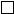 